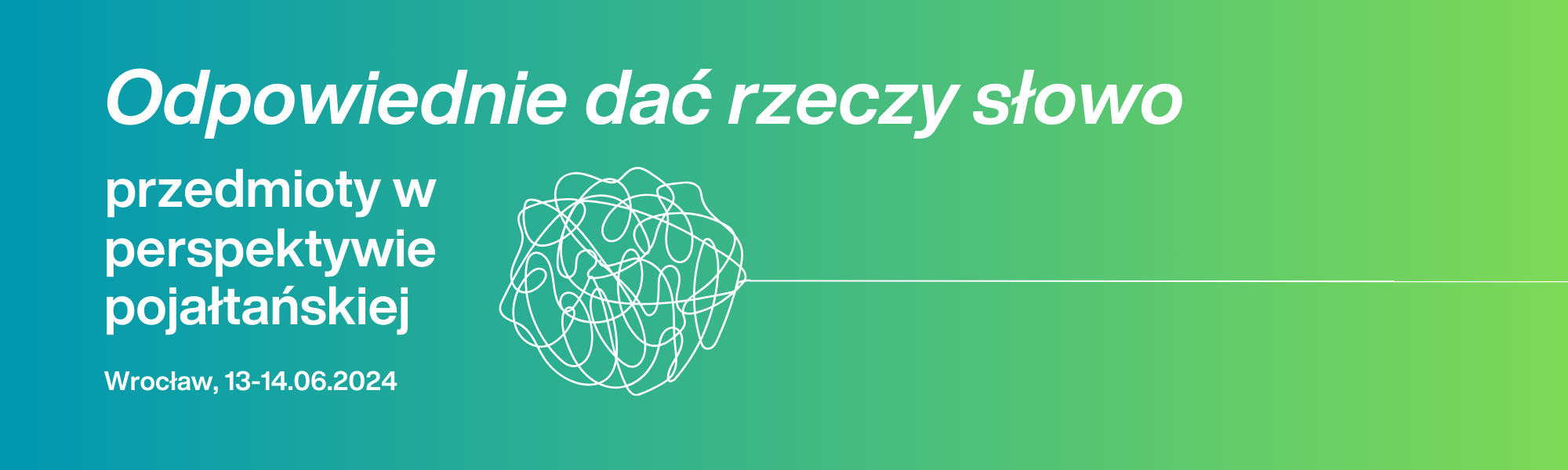 KARTA ZGŁOSZENIA NA KONFERENCJĘWyrażam zgodę na wykorzystanie moich danych osobowych w pracach komitetu organizacyjnego konferencji, z zachowaniem wymogów wynikających z ustawy o ochronie danych osobowych.Imię i nazwiskoIMIĘNAZWISKOTytuł i stopień naukowyReprezentowana uczelnia / instytucjaAdres do korespondencjiE-mailTelefonTytuł wystąpieniaAbstrakt wystąpienia (do 150 słów)